AA_EuP_01AA_EuP_01Arbeitsanweisung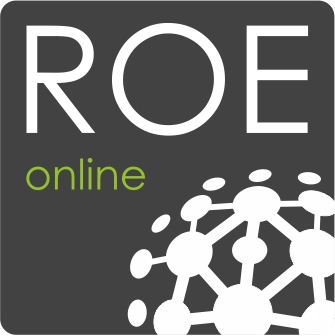 Begehen von abgeschlossenen elektrischen BetriebsstättenBegehen von abgeschlossenen elektrischen BetriebsstättenBegehen von abgeschlossenen elektrischen BetriebsstättenBegehen von abgeschlossenen elektrischen BetriebsstättenBegehen von abgeschlossenen elektrischen BetriebsstättenGeltungsbereichGeltungsbereichGeltungsbereichGeltungsbereichGeltungsbereichElektrotechnisch unterwiesene PersonElektrotechnisch unterwiesene PersonElektrotechnisch unterwiesene PersonElektrotechnisch unterwiesene PersonElektrotechnisch unterwiesene PersonAnwendungsbereichAnwendungsbereichAnwendungsbereichAnwendungsbereichAnwendungsbereichBegehung von abgeschlossenen elektrischen Betriebsräumen sowie Öffnen von elektrotechnischen Schaltanlagen mit Schlüssel oder Doppelbart.Zu Grunde gelegt wird die DIN VDE 0105-100.Begehung von abgeschlossenen elektrischen Betriebsräumen sowie Öffnen von elektrotechnischen Schaltanlagen mit Schlüssel oder Doppelbart.Zu Grunde gelegt wird die DIN VDE 0105-100.Begehung von abgeschlossenen elektrischen Betriebsräumen sowie Öffnen von elektrotechnischen Schaltanlagen mit Schlüssel oder Doppelbart.Zu Grunde gelegt wird die DIN VDE 0105-100.Gefahren für Mensch und Umwelt Gefahren für Mensch und Umwelt Gefahren für Mensch und Umwelt Gefahren für Mensch und Umwelt Gefahren für Mensch und Umwelt 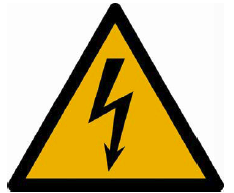 Elektrische KörperdurchströmungKurzschlusslichtbogenBrandgefahrUnbeabsichtigte FehlbedienungenElektrische KörperdurchströmungKurzschlusslichtbogenBrandgefahrUnbeabsichtigte FehlbedienungenElektrische KörperdurchströmungKurzschlusslichtbogenBrandgefahrUnbeabsichtigte FehlbedienungenSchutzmaßnahmen und VerhaltensregelnSchutzmaßnahmen und VerhaltensregelnSchutzmaßnahmen und VerhaltensregelnSchutzmaßnahmen und VerhaltensregelnSchutzmaßnahmen und VerhaltensregelnAbgeschlossene elektrische Betriebsräume dürfen nur von Elektrofachkräften oder elektrotechnisch unterwiesenen Personen begangen werden.Elektrische Schaltanlagen dürfen ohne Genehmigung nicht geöffnet werden.Schalthandlungen dürfen nur in Abstimmung mit dem Analgenverantwortlichen durchgeführt werden.Lose Metallteile dürfen nicht offen transportiert werden.Abgeschlossene elektrische Betriebsräume dürfen nur von Elektrofachkräften oder elektrotechnisch unterwiesenen Personen begangen werden.Elektrische Schaltanlagen dürfen ohne Genehmigung nicht geöffnet werden.Schalthandlungen dürfen nur in Abstimmung mit dem Analgenverantwortlichen durchgeführt werden.Lose Metallteile dürfen nicht offen transportiert werden.Abgeschlossene elektrische Betriebsräume dürfen nur von Elektrofachkräften oder elektrotechnisch unterwiesenen Personen begangen werden.Elektrische Schaltanlagen dürfen ohne Genehmigung nicht geöffnet werden.Schalthandlungen dürfen nur in Abstimmung mit dem Analgenverantwortlichen durchgeführt werden.Lose Metallteile dürfen nicht offen transportiert werden.Verhalten bei UnregelmäßigkeitenVerhalten bei UnregelmäßigkeitenVerhalten bei UnregelmäßigkeitenVerhalten bei UnregelmäßigkeitenVerhalten bei Unregelmäßigkeiten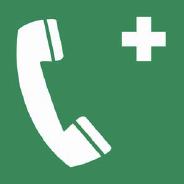 Bei Auftreten von Gefahren vor oder während der Arbeit ist der Arbeitsverantwortliche vor Ort berechtigt und verpflichtet, die Arbeiten nicht zu beginnen oder abzubrechen. Es ist umgehend der Anlagenverantwortliche zu informieren.Tel.:      Bei Unregelmäßigkeiten, die den Betrieb gefährden könnten, ist der Anlagenverantwortliche zu informieren.Tel.:      Bei einer Arbeitsunterbrechung ist der Arbeitsplatz so zu sichern, dass keine Gefährdung entstehen kann.Bei Auftreten von Gefahren vor oder während der Arbeit ist der Arbeitsverantwortliche vor Ort berechtigt und verpflichtet, die Arbeiten nicht zu beginnen oder abzubrechen. Es ist umgehend der Anlagenverantwortliche zu informieren.Tel.:      Bei Unregelmäßigkeiten, die den Betrieb gefährden könnten, ist der Anlagenverantwortliche zu informieren.Tel.:      Bei einer Arbeitsunterbrechung ist der Arbeitsplatz so zu sichern, dass keine Gefährdung entstehen kann.Bei Auftreten von Gefahren vor oder während der Arbeit ist der Arbeitsverantwortliche vor Ort berechtigt und verpflichtet, die Arbeiten nicht zu beginnen oder abzubrechen. Es ist umgehend der Anlagenverantwortliche zu informieren.Tel.:      Bei Unregelmäßigkeiten, die den Betrieb gefährden könnten, ist der Anlagenverantwortliche zu informieren.Tel.:      Bei einer Arbeitsunterbrechung ist der Arbeitsplatz so zu sichern, dass keine Gefährdung entstehen kann.Verhalten bei UnfällenVerhalten bei UnfällenVerhalten bei UnfällenVerhalten bei UnfällenVerhalten bei UnfällenRetten, nur nach Sicherstellung der erforderlichen Schutzmaßnahmen.Eigenschutz geht vor Fremdschutz.Leistung der Ersten Hilfe durch Ersthelfer vor Ort.Unfallstelle im erforderlichen Umfang sichern.Verständigung Rettungsdienst Notruf 112 oder Tel.:      Telefonische Unfallmeldung an:Tel.:      Retten, nur nach Sicherstellung der erforderlichen Schutzmaßnahmen.Eigenschutz geht vor Fremdschutz.Leistung der Ersten Hilfe durch Ersthelfer vor Ort.Unfallstelle im erforderlichen Umfang sichern.Verständigung Rettungsdienst Notruf 112 oder Tel.:      Telefonische Unfallmeldung an:Tel.:      Retten, nur nach Sicherstellung der erforderlichen Schutzmaßnahmen.Eigenschutz geht vor Fremdschutz.Leistung der Ersten Hilfe durch Ersthelfer vor Ort.Unfallstelle im erforderlichen Umfang sichern.Verständigung Rettungsdienst Notruf 112 oder Tel.:      Telefonische Unfallmeldung an:Tel.:      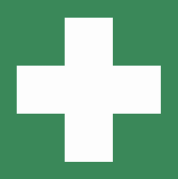 Kontrollen des ArbeitsverantwortlichenKontrollen des ArbeitsverantwortlichenKontrollen des ArbeitsverantwortlichenKontrollen des ArbeitsverantwortlichenKontrollen des ArbeitsverantwortlichenVor Aufnahme der Arbeit sind der Arbeitsplatz, der Anlagenzustand und alle zur Anwendung kommenden Ausrüstungen auf ordnungsgemäßen Zustand zu kontrollieren.Beschädigte Ausrüstungen sind auszusondern oder der Verwendung zu entziehen.Arbeitet mehr als eine Person am Arbeitsplatz, erteilt der Arbeitsverantwortliche nach Unterweisung die Freigabe der Arbeitsstelle.Erstellung einer ergänzenden Gefährdungsbeurteilung (PC_ORG_08) bzw. Last Minute Risk Analysis (LMRA) vor Beginn der Arbeit.Vor Aufnahme der Arbeit sind der Arbeitsplatz, der Anlagenzustand und alle zur Anwendung kommenden Ausrüstungen auf ordnungsgemäßen Zustand zu kontrollieren.Beschädigte Ausrüstungen sind auszusondern oder der Verwendung zu entziehen.Arbeitet mehr als eine Person am Arbeitsplatz, erteilt der Arbeitsverantwortliche nach Unterweisung die Freigabe der Arbeitsstelle.Erstellung einer ergänzenden Gefährdungsbeurteilung (PC_ORG_08) bzw. Last Minute Risk Analysis (LMRA) vor Beginn der Arbeit.Vor Aufnahme der Arbeit sind der Arbeitsplatz, der Anlagenzustand und alle zur Anwendung kommenden Ausrüstungen auf ordnungsgemäßen Zustand zu kontrollieren.Beschädigte Ausrüstungen sind auszusondern oder der Verwendung zu entziehen.Arbeitet mehr als eine Person am Arbeitsplatz, erteilt der Arbeitsverantwortliche nach Unterweisung die Freigabe der Arbeitsstelle.Erstellung einer ergänzenden Gefährdungsbeurteilung (PC_ORG_08) bzw. Last Minute Risk Analysis (LMRA) vor Beginn der Arbeit.Arbeitsablauf und SicherheitsmaßnahmenArbeitsablauf und SicherheitsmaßnahmenArbeitsablauf und SicherheitsmaßnahmenArbeitsablauf und SicherheitsmaßnahmenArbeitsablauf und SicherheitsmaßnahmenBenutzen der erforderlichen PSA.Vor dem Öffnen einer elektrischen Schaltanlage, hat man sich zunächst einen Überblick zu verschaffen.Gegenstände auf Schaltanlagen, die beim Öffnen der Schaltschranktür herunterfallen könnten, sind zu entfernen.Nach dem Öffnen eines abgeschlossenen elektrischen Betriebsraumes, ist sich zunächst einen Überblick zu verschaffen.Sicherheit am Arbeitsplatz gewährleisten:BeleuchtungBewegungsfreiheitStandsicherheitAbsperrungFluchtwegBeim Bewegen von Leitern oder sperrigen Gegenständen darf die Gefahrenzone in Tabelle 101 nicht erreicht werden.Beim Unterqueren von unter Spannung stehenden Teilen ohne Schutzvorrichtung auf festgelegten Transportwegen mit Nennspannung über 1 kV bis 45 kV, muss ein Mindestabstand von 500 mm eingehalten werden.Bei Bauarbeiten und sonstigen nicht elektrotechnischen Arbeiten sind die Schutzabstände in Tabelle 102 einzuhalten.Bei Arbeiten hinter Schutzvorrichtungen mit vollständigem Berührungsschutz sind keine Schutzabstände erforderlich.Benutzen der erforderlichen PSA.Vor dem Öffnen einer elektrischen Schaltanlage, hat man sich zunächst einen Überblick zu verschaffen.Gegenstände auf Schaltanlagen, die beim Öffnen der Schaltschranktür herunterfallen könnten, sind zu entfernen.Nach dem Öffnen eines abgeschlossenen elektrischen Betriebsraumes, ist sich zunächst einen Überblick zu verschaffen.Sicherheit am Arbeitsplatz gewährleisten:BeleuchtungBewegungsfreiheitStandsicherheitAbsperrungFluchtwegBeim Bewegen von Leitern oder sperrigen Gegenständen darf die Gefahrenzone in Tabelle 101 nicht erreicht werden.Beim Unterqueren von unter Spannung stehenden Teilen ohne Schutzvorrichtung auf festgelegten Transportwegen mit Nennspannung über 1 kV bis 45 kV, muss ein Mindestabstand von 500 mm eingehalten werden.Bei Bauarbeiten und sonstigen nicht elektrotechnischen Arbeiten sind die Schutzabstände in Tabelle 102 einzuhalten.Bei Arbeiten hinter Schutzvorrichtungen mit vollständigem Berührungsschutz sind keine Schutzabstände erforderlich.Benutzen der erforderlichen PSA.Vor dem Öffnen einer elektrischen Schaltanlage, hat man sich zunächst einen Überblick zu verschaffen.Gegenstände auf Schaltanlagen, die beim Öffnen der Schaltschranktür herunterfallen könnten, sind zu entfernen.Nach dem Öffnen eines abgeschlossenen elektrischen Betriebsraumes, ist sich zunächst einen Überblick zu verschaffen.Sicherheit am Arbeitsplatz gewährleisten:BeleuchtungBewegungsfreiheitStandsicherheitAbsperrungFluchtwegBeim Bewegen von Leitern oder sperrigen Gegenständen darf die Gefahrenzone in Tabelle 101 nicht erreicht werden.Beim Unterqueren von unter Spannung stehenden Teilen ohne Schutzvorrichtung auf festgelegten Transportwegen mit Nennspannung über 1 kV bis 45 kV, muss ein Mindestabstand von 500 mm eingehalten werden.Bei Bauarbeiten und sonstigen nicht elektrotechnischen Arbeiten sind die Schutzabstände in Tabelle 102 einzuhalten.Bei Arbeiten hinter Schutzvorrichtungen mit vollständigem Berührungsschutz sind keine Schutzabstände erforderlich.Abschluss der ArbeitenAbschluss der ArbeitenAbschluss der ArbeitenAbschluss der ArbeitenAbschluss der ArbeitenHerstellen des ordnungsgemäßen und sicheren Anlagenzustands.Räumen der Arbeitsstelle.Mitgebrachte Werkzeuge und Arbeitsmittel sind aus der Schaltanlage zu entfernen, zu kontrollieren und zu reinigen.Herstellen des ordnungsgemäßen und sicheren Anlagenzustands.Räumen der Arbeitsstelle.Mitgebrachte Werkzeuge und Arbeitsmittel sind aus der Schaltanlage zu entfernen, zu kontrollieren und zu reinigen.Herstellen des ordnungsgemäßen und sicheren Anlagenzustands.Räumen der Arbeitsstelle.Mitgebrachte Werkzeuge und Arbeitsmittel sind aus der Schaltanlage zu entfernen, zu kontrollieren und zu reinigen.Datum:      				Unterschrift:      Datum:      				Unterschrift:      Datum:      				Unterschrift:      